HOPE RIDGE PRESCHOOL, INC.“Where Children Love to Learn and Learn with Love”9870 Johnnycake Ridge RoadMentor, OH  44060Phone:  (440) 639-8817______________________________________________________________________________											                             Parent NewsletterApril, 2018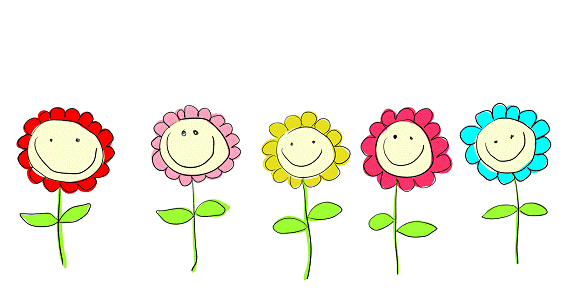 Dear Parents,Welcome back from Spring Break!  How happy I am to welcome this season.  Spring fever certainly elicits a sense of curiosity and excitement as nature reawakens and transforms.  It is also a “time stamp” on our school year as we prepare for our final months of this year’s journey.  I look forward to witnessing all of the additional growth your children have yet to achieve!Please mark your calendars two upcoming family events. Our dedicated POPS group has organized a Donuts with Dad event on April 11th and 12th, and a Muffins with Mom event is planned for May 2nd and 3rd.  More detailed information and sign up forms will come home through your child’s classroom.  MK Photography will be here for BOTH events to capture this special time with your child in a photo.  These pictures are black and whites and are taken on a “drop in” basis. There is no obligation for purchase.  Also, be sure to mark your calendar for the POPS End of Year Party, Friday, May 18th from 5:30-7:30.  April marks the final month of tuition payments for most families.  If you have not sent in your final year end payment, please do so as soon as possible.  Paid in full notices will be sent once your tuition is complete!Hope Ridge Preschool is still enrolling for the 2017-2018 school year. If you know of anyone looking for a preschool class for their 3, 4, or 5 year old, we would love the opportunity to introduce them to our program.  Thank you in advance for your valued referral.I would like to extend a note of thanks for the continued support given to the preschool through generous financial donations, as well as donations of time! I am always so impressed by the dedication of our families and remain truly appreciative of your continued support!  Looking Ahead:	4/11	     Donuts with Dad 8:45 & 12:00 (Knoop, Dalton, Root, Norman)/ MK Photos	4/12	     Donuts with Dad 8:45 & 12:00 (Knoop, Newby, Shaver, McLaughlin) MK Photos	4/13	     Fun Friday, Take Me Out to the Ballgame, 11:15-12:45	4/17-19      Usborne Book Fair	4/25	     Registration for Fun Friday “Fiesta!”Wishing you many Spring blessings,Samantha Meunier, Director									(Over)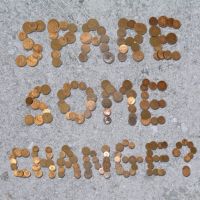 HAVE FUN WATCHING YOUR SPARE CHANGE MAKE A DIFFERENCE!Michael Meunier (Hope Ridge Youth Member and son of Samantha Meunier) and some classmates at iSTEM Early College High School have designed and  built  a “Plinko Box Challenge” in an attempt to reduce food insecurity in our community!  The boys are trying to raise $250 to donate to the Greater Cleveland Food Bank, providing 1000 meals to people in need in the Cleveland area.  ALL proceeds will be donated to the Greater Cleveland Food Bank.   Look for the blue and green box in the Narthex of the church, and have fun watching your spare change make a difference in our community! There is also a slot for cash/check donations if you prefer.  Checks can be made payable to The Greater Cleveland Food Bank.VACATION BIBLE SCHOOL (VBS) July 16-20	        9-12 a.m.		$15 per child/$30 max per family	 Hope Ridge UMCRegister at hoperidge.com/vbsAt Shipwrecked VBS, kids discover that Jesus rescues them! Kids participate in memorable Bible-learning activities, sing catchy songs, play teamwork-building games, devour yummy treats, experience one-of-a-kind Bible adventures, and test out Sciency-Fun Gizmos they’ll take home and play with all summer long. Plus, kids will learn to look for evidence of God all around them through something called God Sightings. Each day concludes with the Sail Away Sendoff that gets everyone involved in living what they’ve learned. Shipwrecked is for kids from 4 years old to 5th Grade. Limited spots. Scholarships are available by contacting the church office at 440-352-2141. Registration fee is non-refundable.  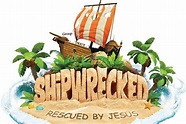 MOMS NIGHT OUTApril 11-May 16		Wednesdays at 7 pm		Hope Ridge LibraryThe Mom’s Night Out group is welcoming ANY women interested in joining the video study “Real Women, Real Faith”.  This study will be led by Pastor Beth and looks ad different stories of women from the Bible.  If interested in joining, please call the church office at 440-352-2141.POPS NEWSPOPS  had our biggest fundraiser of the year in March, Malleys! We want to thank everyone who made this so successful!  We raised over $2,500 for the school! Over spring break we had a family fun night at scores bowling center, where everyone had fun! “Donuts with Dads” flyers went home before break and those are due this week.  Please get those turned in to your teachers!
Looking ahead, we have our last afternoon playdoh making, 4/4 at noon, please join us! April calendars are going home this week so be on the lookout for those!